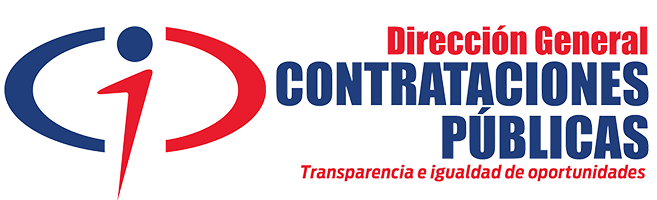 Dirección General de Contrataciones PúblicasEstadística Oficina Acceso a la Información Pública (OAI)Segundo Trimestre/ 2020Total de solicitudes: 15Solicitudes Atendidas por temas, asuntos, interés del o la solicitanteCantidadIncompleta2Registro de Proveedores5Declinadas1Depto. Investigación y Reclamos3Depto. Políticas Normas y Procedimientos3Solicitudes de Opinión 1Condición OcupacionalCantidadEmpleado Privado1Servidores Públicos3Estudiante2Abogado/a9EdadCantidadEntre 15-241Entre 24-343Entre 35-445Entre 45-5455 en adelante Sin especificar6Medio de Recepción de la SolicitudCantidadSAIP15Personal0SexoCantidadFemenino2Masculino13